LOAN AMOUNT (if known)__________________	PURCHASE AMOUNT (if known)____________________LOAN PURPOSE (	PLACE TO LIVE IN/INVESTMENT)	BUYING TIMEFRAME (NOW/1-3 MONTHS/3-6 MONTHS/6 MONTH +HAS ANY APPLICANT OWNED PROPERTY BEFORE?						YES/NOARE YOU INTENDING TO SELL OR REFINANCE YOUR PROPERTY(S) IN THE NEXT 2 YEARS?	YES/NOPERSONAL DETAILSEMPLOYMENT AND INCOMEASSETSLOANS/COMMITMENTS/DEBTSESTIMATED MONTHLY LIVING EXPENSES ($)Any credit defaults/late payments/overdrawns   Yes/No	Do you salary sacrifice		      Yes/NoHave you applied/enquired with a bank/broker   Yes/No	Do you have a tax debt/owing	      Yes/No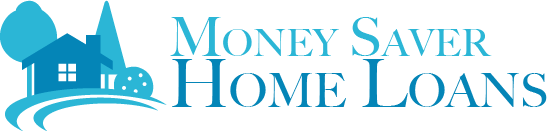 INITIAL LOAN INFO – PLEASE COMPLETE IN FULLApplicant 1Applicant 2Full NameDate of birthCurrent addressDate moved in (day/month/year)Owner/Renting (if renting, rent per week)Marital StatusNumber of dependentsMobile numberEmail addressAnnual salary (Gross per annum excluding Super)Permanent/Perm Part-Time/Casual/ContractDate started with current employer (day/month/year)Self-employed (Net income last 2 years tax returns)2021                      20222021                    2022Other Income - Rent, Bonus, Interest, Comms, DividendsFamily Tax Benefit/CSA Received (month)Property valueVehicles – Make, Model, Year, Insured ValueHome contents valueSuperSavingsShares/InvestmentsLENDERLIMITOWINGREPAY MONTHINT RATEVARIABLE/FIXED?MortgagesPersonal loansCar loans/Lease/Salary packagingCredit CardsInterest free/Store cardsAfterpay/ZippayCSA Paid (month)HELP DebtUtilities/Rates etc Owner/OccupierMedical & HealthUtilities/Rates Investment PropertyTransportPhone, Internet, Pay TV, StreamingEducationGroceriesChild CareRecreation/EntertainmentInsuranceClothing & personal careOther